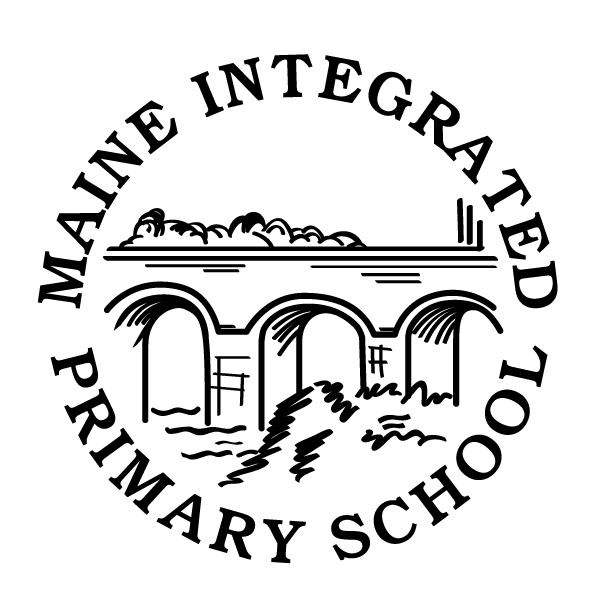 ‘Building Bridges, Learning Together’SCHOOL UNIFORM POLICYINTRODUCTIONIt is our school policy that all children wear school uniform when attending school or when participating in a school organised event outside normal school hours.AIMS AND OBJECTIVESOur policy on school uniform is based on the notion that school uniform:Promotes a sense of pride in the school.Engenders a sense of community and belonging towards the school.Is practical and smart.Identifies the children with the school.Prevents children from coming to school in fashion clothes that could be distracting in 	 class.Makes children feel equal to their peers in terms of appearance.Is regarded as suitable wear to school and good value for money by most parents.Is designed with health and safety in mind.JEWELLERYOn health and safety grounds, we do not allow children to wear jewellery in our school. The exceptions to this rule are earring studs in pierced ears and small objects of religious significance. However, we do ask the children to remove these objects during PE and games to prevent them causing injury to themselves or others.EXTREME HAIRSTYLESThe school does not permit children to have ‘extreme’ hairstyles that could serve as a distraction to other children.FOOTWEARThe school wants all children to grow into healthy adults.  We believe that it is dangerous for children to wear shoes that have platform soles or high heels so we do not allow children to wear such shoes in our school.  We also prefer that children do not wear trainers to school.  This is because we think that this footwear is appropriate for sport or for leisurewear, but is not in keeping with the smart appearance of a school uniform. We therefore encourage all children to wear shoes as stated on the uniform list.THE ROLE OF PARENTSWe ask all parents who send their children to our school, to support the school uniform policy.  We believe that parents have a duty to send their children to school correctly dressed and ready for their daily schoolwork.  One of the responsibilities of parents is to ensure that their child has the correct uniform and that it is clean and in good repair.  However, we would NOT discriminate against a child or family having financial difficulties in providing a uniform.If any parent would like the school to modify the uniform policy, they should make representation, in the first instance, to the Principal.  The school welcomes children from all backgrounds and faith communities.  If there are serious reasons, for example, on religious grounds, why parents want their child to wear clothes that differ from the school uniform, the school will look sympathetically at such requests.THE ROLE OF GOVERNORSThe governing body supports the Principal in implementing the school uniform policy.  It considers all representations from parents regarding the uniform policy and liaises with the Principal, to ensure that the policy is implemented fairly and with sensitivity. It is the Governors’ responsibility to ensure that the school uniform meets all regulations concerning equal opportunities.Governors ensure that the school uniform policy helps children to dress sensibly in clothing that is hardwearing, safe and practical.MONITORING AND REVIEWThe governing body monitors and reviews the school uniform policy by:-	Seeking the views of parents to ensure that they agree with and support the policy;-	Considering, with the Principal, any requests from parents for individual children to have 	special dispensation with regard to school uniform;-	Requiring the Principal to report to the Governors on the way the school uniform policy 	is implemented.SCHOOL UNIFORMPrimary 1 to 7This school sees uniform as a means of giving children a sense of identity. We hope that they are proud of their school, and the uniform they wear. In most cases both children and parents find the wearing of a school uniform more convenient.Parents find it most cost effective while children automatically know what they are going to wear each day. With this in mind, I would like to remind you of the uniform, which is to be worn at Maine Integrated Primary School.All of the above items of clothing are currently available from a variety of local stores	*** PLEASE LABEL ALL ITEMS OF CLOTHINGResponsibility of:		Date ratified by BOG 		Date of Review Mr. J. Costelloe (Principal) ______________________________________________	SCHOOL UNIFORMSCHOOL UNIFORMBoysNavy trousersRed embroidered polo shirtNavy embroidered sweatshirtBlack shoesGirlsNavy skirt or trousersWhite socks or navy tightsRed embroidered polo shirtNavy embroidered sweatshirtGingham dresses (Red or blue)Black shoesNote:  For safety reasons, shoes with raised heels or open toes MUST NOT be worn.Note:  For safety reasons, shoes with raised heels or open toes MUST NOT be worn.PHYSICAL EDUCATIONFor Physical Education pupils are expected to wear:Boys/Girls Kit: Plain navy shorts/jogging bottoms (NO LOGOS OR STRIPES)Trainers/ gym shoesSocks White school polo shirtNote:1. 	For health and safety reasons, NO jewellery may be worn.2. 	Only plain navy jogging bottoms/shorts are acceptable.3. 	Pupils should wear clean track shoes with non-marking soles for P.E.4. 	A child will not be permitted to do PE without the correct PE kit.5. 	All children can wear their PE kit to school on PE days.